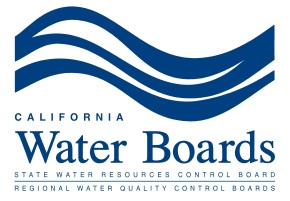 REVISED TOTAL COLIFORM RULE – LEVEL 1 ASSESSMENTFor Transient, Non-Community Water SystemsThis form is intended to assist public water systems in completing the investigation required by the revised Total Coliform Rule (rTCR) [effective July 1, 2021] and may be modified to take into account conditions unique to the water system. To avoid a violation, an assessment report must be completed and returned to your local regulatory agency no later than 30 days after the coliform treatment trigger date.ADMINISTRATIVE INFORMATIONUNUSUAL OCCURENCES WITH THE WATER SYSTEM SINCE THE LAST NEGATIVE ROUTINE BACTERIOLOGICAL SAMPLECHANGES TO WATER SYSTEM SINCE LAST NEGATIVE ROUTINE BATERIOLOGICAL SAMPLEGROUNDWATER SOURCE CONTAMINATIONSURFACE WATER SOURCE CONTAMINATION	TANK STORAGE, CLEARWELL, BACKWASH RETURNDISTRIBUTION SYSTEMSAMPLE SITE AND SAMPLING PROCEDURESOTHERSUMMARYBased on the results of your assessment and any other available information, what deficiencies do you believe to have caused the positive total coliform samples within your distribution system? (DO NOT LEAVE BLANK)CORRECTIVE ACTIONSWhat actions have you taken to correct the above mentioned deficiencies? If additional time is needed to correct a deficiency, indicate the date that it will be corrected. (DO NOT LEAVE BLANK)CERTIFICATION: I certify under penalty of perjury under the laws of the State of California that the foregoing is true and correct.ADDITIONAL INFORMATIONUpon review of the Level 1 Assessment Form, the local regulatory agency may require submittal of the following additional information:Sketch of system showing all sources, all treatment and chlorination locations, storage tanks, microbiological sampling sites, copies of bacteriological sampling results, and general layout of the distribution system including the location of all hazardous connections such as the wastewater treatment facility.A set of photographs of the source, pressure tanks, and storage tanks in the system may be submitted if they would show that the contamination is directly related and changes have been made since the last inspection by the local regulatory agency.Name, certification level and certificate number of the Operator in Responsible Charge.Copy of the last cross connection survey performed that identifies the location of all unprotected cross connections.Public Water System Name:Public Water System Number:Public Water System Type (CWS, NTNC, TNC):Date Investigation Completed:Trigger Date:DescriptionYes or NoNot applicableIf yes, identifyLoss of pressure <5 psi?Heavy precipitation and/or flooding?Customer complaints of water quality or pressure?Evidence of unauthorized access/vandalism?Interruption in disinfection treatment?DescriptionYes or NoNot applicableIf yes, identifyPiping modified or repaired?System components replaced or repaired?Changes in operational procedures or personnel?DescriptionYes or NoNot applicableIf yes, identifyRepeat bacteriological samples from raw source water is positive for total coliform?Cracks or holes in the well casing above grade?Water can leak through well top seal?The well is not equipped with a downturned screened vent?Water can leak through well head penetrations for electrical or sounding equipment?Leaking pipes or standing water around the wells?The collection site is overgrown with vegetation?Flowing/standing water around the collection site?Evidence of animal activity around the collection site (grazing/burrowing)?Rodents, insects or roots in the spring box?DescriptionYes or NoNot applicableIf yes, identifyCT not met at all times?Spikes in raw or filtered water turbidity?Alarms and auto shutdowns are not properly set or functioning?DescriptionYes or NoNot applicableIf yes, identifyOpenings in tank roof that rainwater can enter?Rodents, birds, insects or other unexpected materials inside tank?Tank air vents are not properly screened to prevent insects from entering?Hatches or access ladders left unlocked?For redwood tanks, signs of birds/animals burrowing or nesting into the tank?DescriptionYes or NoNot applicableIf yes, identifyLow pressure transmission lines?Dead end lines?Interties with non-potable water systems or sources (even if valved off)?Any certified backflow prevention devices not tested in the previous calendar year?DescriptionYes or NoNot applicableIf yes, identifyIs there a written sampling procedure and was it followed?Sample sites are not the ones identified in the approved bacteriological sample siting plan?Sample taps are wet, leaking or dirty?The sample collector was not properly trained?Were sample bottles delivered to the lab in a cooler and within allowable holding time?Is there a seasonal pattern in positive samples when reviewing historical monitoring?DescriptionYes or NoNot applicableIf yes, identifyDeficiencyDeficiency DescriptionsDeficiencyCorrective actionDate CompletedNameTitleDate